ŞİRKET PROFİLİŞirket Logosu	: 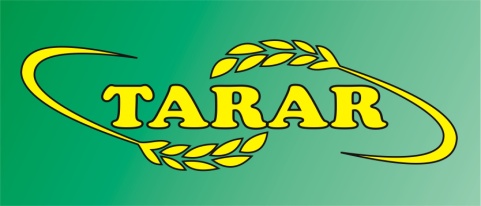 Firma Adı	:TARAR UN VE GIDA SAN.TİC.LTD.ŞTİAdres		:Malkara Yolu 3.Km HAYRABOLU/TEKİRDAĞTelefon		:0 282 315 1165Faks		:0 282 315 6559E-mail		:tarar.birol@gmail.comWeb sitesi	:www.tararun.com.tr1.KİMLİĞİMİZŞirketin kısa tarihçesi (kuruluş tarihi, mevcut durum, varsa ihracat tecrübesi vs.)Şirketimiz 1994 yılında kurulmuştur.Aile şirketi olarak devam eden firmamız tohumculuk sektöründe ihracat yaparak katma değer üretme hedefindedirSorumlu kişi Birol TARARHukuki statüsüLimited şirkettir.İşyerinde çalışanların sayısı (idare, üretim, toplam)5Fabrikanın büyüklüğü/üretim/depolama olanakları2.YAPTIĞIMIZ İŞTohum üretici firma3.ÜRÜN GRUPLARIMIZBuğday,Arpa4.GELECEĞİMİZBüyüme planları (Yatırımlar, büyüme projeleri vs)Yem bitkileri ve yağlı bitkiler alanında da Tohum üretimi ve Tohum  Araştırıcı Kuruluş oluşumu ile yeni çeşitler geliştirmek ve Tohum ihracatı gerçekleştirmek 5.SERTİFİKALAR VS.6.DİĞER